На основании пункта 1 статьи 40 Закона Республики Беларусь                от 4 января 2010 г. № 108-З «О местном управлении и самоуправлении             в Республике Беларусь» Хотимский районный исполнительный комитет РЕШИЛ:1. Внести в решение Хотимского районного исполнительного комитета от 11 июня 2018 г. №13-9 «Об утверждении персонального состава постоянно действующей комиссии по координации работы по содействию занятости населения»  изменения, изложив пункты 1, 2 в следующей редакции: «1. Утвердить персональный состав постоянно действующей комиссии по координации работы по содействию занятости населения (далее – комиссия):2. На время отсутствия Быковой А.М. обязанности секретаря комиссии исполняют Самусева Т.В., Сидорина И.А.Председатель Хотимского районного исполнительного комитета                                             М.Н.КуксенковУправляющий делами Хотимского районного исполнительного комитета                                             Н.П.ХололоваПроект решения подготовил:Заместитель начальника управления-начальник отдела пенсий и пособийуправления по труду, занятостии социальной защите райисполкома                             О.Н.Азанова           «    »                     2020 г.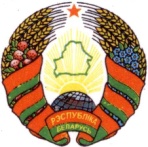 МАГІЛЁЎСКІ АБЛАСНЫВЫКАНАЎЧЫ КАМІТЭТМОГИЛЕВСКИЙ ОБЛАСТНОЙИСПОЛНИТЕЛЬНЫЙ КОМИТЕТХОЦІМСКІ РАЁННЫВЫКАНАЎЧЫ КАМІТЭТХОТИМСКИЙ РАЙОННЫЙИСПОЛНИТЕЛЬНЫЙ КОМИТЕТРАШЭННЕРЕШЕНИЕ  _____________ № ________г.п. Хоцімскг.п.ХотимскОб изменении решенияХотимского районного исполнительного комитетаот 11 июня 2018 г. № 13-9НИКОЛАЕНКО Евгений Владимировичпредседатель районного Совета депутатов, председатель комиссии (с его согласия)ДАНИЛЕНКОАндрей Васильевич заместитель председателя райисполкома, заместитель председателя комиссииБЫКОВААлёна Михайловнаспециалист по работе с населением Хотимского унитарного коммунального предприятия «Жилкомхоз», секретарь комиссииАЗАНОВА Оксана Николаевназаместитель начальника управления-начальник отдела пенсий и пособий управления по труду, занятости и социальной защите райисполкомаБАЙКОВМихаил Ивановичдепутат районного Совета депутатов по Забелышинскому  избирательному округу №24, депутат Забелышинского сельского Совета депутатов по Орловскому избирательному округу №11, председатель Забелышинского сельисполкома (с его согласия)БАЛУХТИНВалерий Николаевичначальник жилищно-эксплуатационного участка Хотимского унитарного коммунального предприятия «Жилкомхоз»БЕЛИКОВАЖанна Михайловнаначальник финансового отдела райисполкомаБОРОДЕНКО Елена Николаевнаначальник управления по труду, занятости и социальной защите райисполкомаВОЙТЕНКОВалентина Викторовнапредседатель районного объединения профсоюзов (с ее согласия)ГАЛЫНСКАЯ Татьяна НиколаевнаЗАЙЦЕВА Ольга Владимировнаначальника отдела землеустройства райисполкомазаместитель главного редактора учреждения средств массовой информации «Редакция Хотимской районной газеты» (с ее согласия)ЗАЙЦЕВАДарья Сергеевназаместитель начальника отдела по работе с обращениями граждан и юридических лиц райисполкомаИШУТИНАЕкатерина Михайловнадепутат районного Совета депутатов по Тростинскому  избирательному округу №22, главный врач учреждения здравоохранения «Хотимская центральная районная больница» (с ее согласия)КОВАЛЁВАЕлена Михайловнадепутат Беседовичского сельского Совета депутатов по Дубровскому избирательному округу №9, председатель Беседовичского сельисполкома (с ее согласия)КОСТЕНКО Мария СергеевнаКОНДРАТЬЕВСтанислав Владимирович	начальник отдела внутренних дел райисполкомаКОЗЛОВ Игорь Викторовичначальник Хотимского районного сектора Могилевского областного управления Фонда социальной защиты населения начальник отдела внутренних дел райисполкомаисполняющий обязанности председателя Великолиповского сельисполкома (с его согласия)ЛЕЗНЕНКОВВладимир Ивановичисполняющий обязанности председателя Березковского сельисполкома (с его согласия)ЛУТЧЕНКОВ Дмитрий Васильевичначальник отдела организационно-кадровой работы райисполкомаМАЙБОРСКАЯ Лариса Ивановназаместитель начальника инспекции, начальник отдела по работе с плательщиками по Хотимскому району Инспекции Министерства по налогам и сборам Республики Беларусь по Костюковичскому районуРЕУСОВАОльга Сергеевнапервый секретарь районного комитета общественного объединения «Белорусский республиканский союз молодежи» (с ее согласия).ТКАЧЕВОлег Ивановичначальник отдела по образованию, спорту и туризму райисполкома САМУСЕВАТатьяна Владимировнаглавный специалист управления по труду, занятости и социальной защите райисполкомаСИДОРИНА Инна АлександровнаСУСЬКОЛюбовь Евгеньевнаглавный специалист управления по труду, занятости и социальной защите райисполкомаГосударственное предприятие «Могилевский областной центр информационных систем» начальник группы по расчетно-паспортному обслуживанию г.п ХотимскаТИЩЕНКОАлександр Александровичначальник отдела идеологической работы, культуры и по делам молодежи райисполкомаТЕРЕЩЕНКОТатьяна Николаевнаначальник отдела записи актов гражданского состояния райисполкомаХИЛЬКЕВИЧИнна Васильевнадепутат Тростинского сельского Совета депутатов по Юбилейному избирательному округу № 6, председатель Тростинского сельисполкома (с ее согласия)ХОМЧЕНКООльга Михайловнадиректор учреждения «Хотимский районный центр социального обслуживания населения»ХУЧЕВНиколай Адамович заместитель председателя райисполкома, председатель районного комитета общественного объединения «Белая Русь»ЯЧМЕНЁВ Владимир Михайловичначальник отдела архитектуры, строительства и жилищно-коммунального хозяйства райисполкомаСОГЛАСОВАНОПредседатель районногоСовета депутатов                              Е.В.Николаенко«    »                      2020 г.Заместитель председателя райисполкома                              А.В.Даниленко«     »                     2020 г.Заместитель председателярайисполкома                             Н.А.Хучев«     »                    2020 г.Заместитель начальника отдела по работе с обращениями граждан и юридических лиц райисполкома                              Д.С.Зайцева       «     »                      2020 г.